Dobrý den,děkuji za všechny fotky i ukázky toho, jak děti čtou. Dále platí možnost konzultace čtení. Při posílání budu ráda, když upřesníte, jestli se jedná o text, který již děti četly, nebo o neznámý text.Na procvičení čtení budete mít na eTřídě obrázkové čtení.Na eTřídě i tento týden najdete dobrovolné úkoly. Tento týden jsem zařadila zábavné procvičení počítání a listy na čtení s porozuměním.Přeji Vám hodně sil,G. KotkováČESKÝ JAZYK   A  LITERATURANová věc pro tento týden je čtení bě, pě, vě. U těchto slabik doporučuji nácvik ve Čtení s porozuměním na str. 45 a 46, kde jsou jen slabiky. Povinný úkol:Slabikář str. 48 – 50Povinný úkol k odevzdání: Slabikář str. 51 – prosím o samostatnou práci.Do „opičkového“ sešitu napiš věty: (Opět nejprve napište písanku, protože tam se děti naučí písmeno b, které je pro tento týden nové.)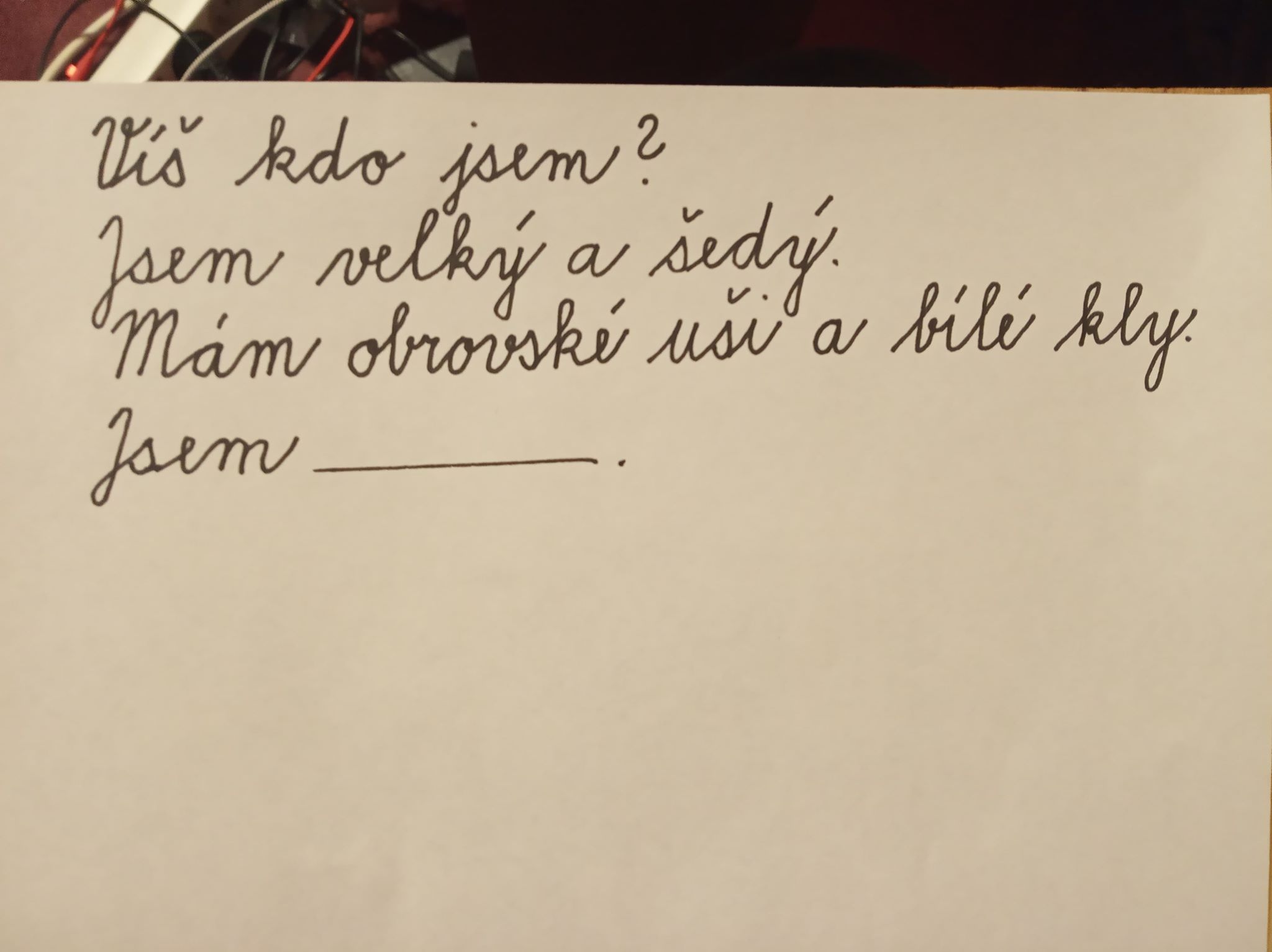 ČTENÍ A PSANÍPsaní písmene b a U. Dětem by neměly dělat větší problémy. Jsou podobná písmenům, která již umíme.U psaní b vycházíme z písmen l a v.U písmene U vycházíme z písmene V a N.Při psaní přepisů (když děti píšou z tiskacího do psacího) nechte dětem možnost dívat se na tvary psacích písmen. I ve škole máme nástěnný obraz s tvary psacích písmen.Povinný úkol:Zdokonalujeme čtení 43.Písanka 2 str. 30 a 31Povinný úkol k odevzdání: Písanka 2 str. 32Písanka 3 str. 5.MATEMATIKAV matematice tento týden rozšiřujeme počítání na rozklad čísel v oboru do 15. Zatím pouze ve formátu 10 + __. Opět můžete pro názornost používat víčka (knoflíky…).Povinný úkol:Matematika str. 8 - 10.Malý Matýsek str. 6.Povinný úkol k odevzdání: Matematika str. 11PRVOUKAOrientace v čase. Výstupem pro tento týden je rozlišování ročních období a měsíců v roce. Děti by je měly umět rozlišit pojem měsíc a roční období. Krátce popsat, co je pro dané roční období typické (toto by dětem nemělo dělat problémy, opakujeme to celý školní rok). Dále by měly umět vyjmenovat měsíce i roční období tak, jak jdou za sebou.Dobrovolný úkol – můžete natočit video, kde děti vyjmenují měsíce.Povinný úkol:Oskar str. 55 a 56VÝTVARNÁ VÝCHOVADobrovolný úkol:Tento týden si budeme hrát se stínem. Máš doma nějaká plastová zvířátka nebo třeba auta? Budeš potřebovat papír a sluníčko. Až bude sluníčko, postav na papír několik plastových zvířat tak, aby jejich stín byl na papíře.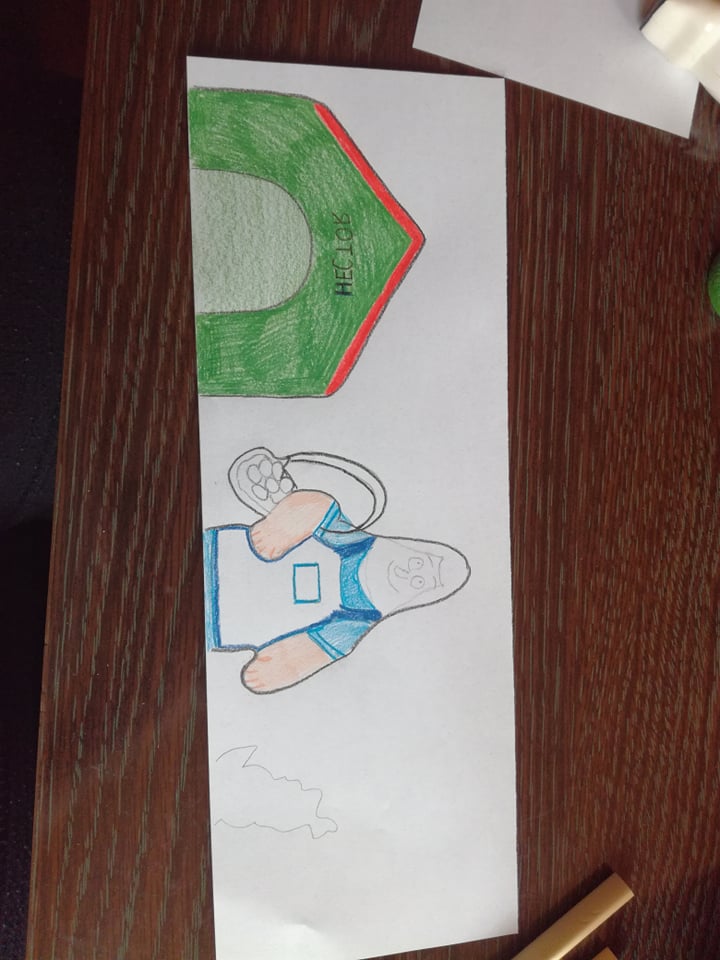 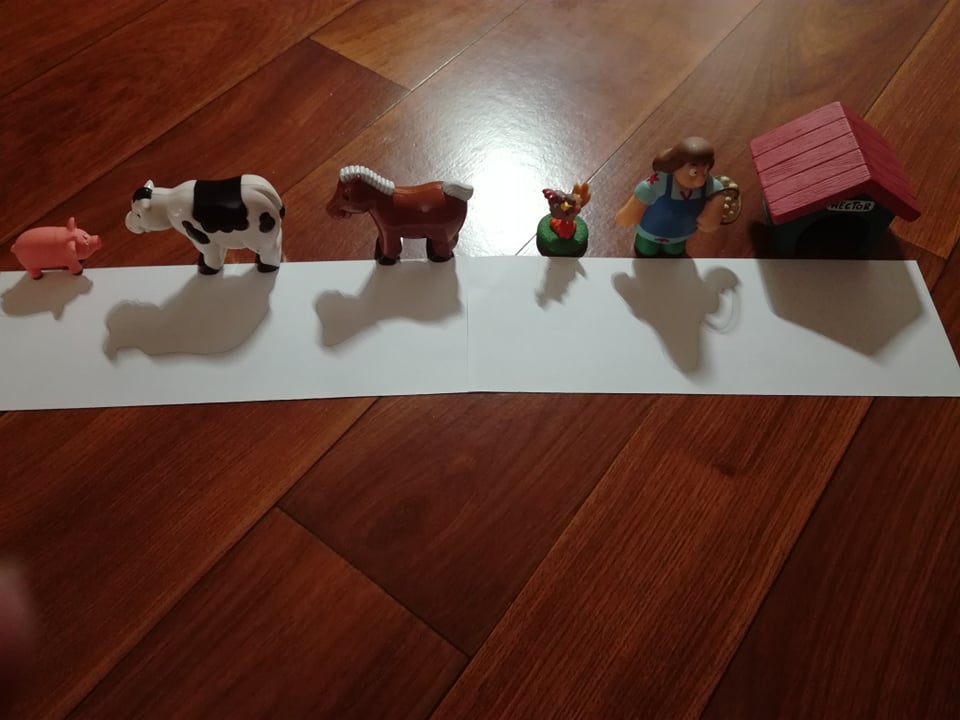 Vezmi si tužku a všechny stíny obtáhni. Nakonec všechno vybarvi, můžeš i obtáhnout černou pastelkou.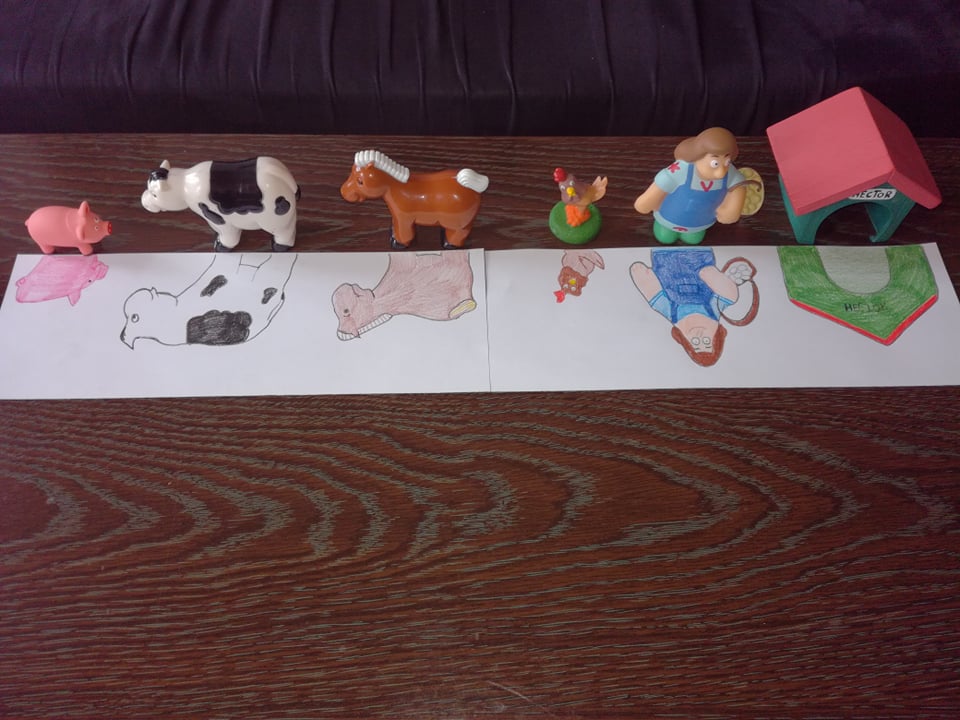 PRACOVNÍ VÝCHOVADobrovolný úkol:Je jaro a na zahrádce se už pěstuje zelenina. Zkus si vyrobit větrník proti škůdcům.Budeš potřebovat dřevěnou tyčku (klacík a stačí i dřevěná tužka, případně dřevěná tužka s gumou na konci), papír, špendlík (hřebíček, připínáček, korálek), nůžky, pravítko. Na návod se podívej na obrázek.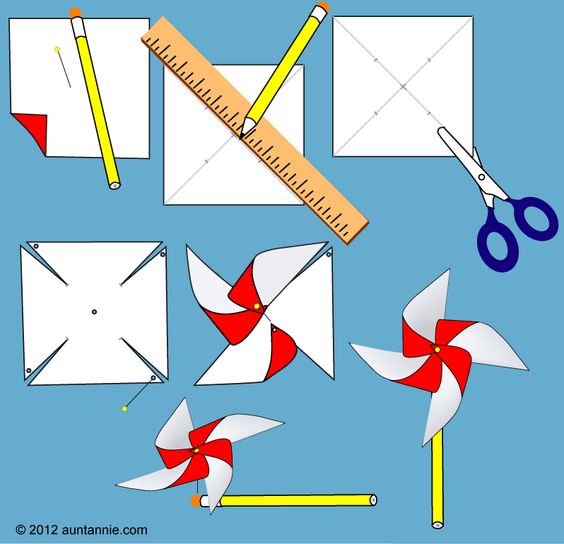 HUDEBNÍ VÝCHOVADobrovolný úkol:Zazpívej si písničku Čížečku, čížečku. Pamatuješ si pohybový doprovod?TĚLESNÁ  VÝCHOVADobrovolný úkol: Hra na tělesnou výchovu. Vezmi si křídu a nakresli si na chodník velký čtverec. Rozděl ho na 16 dílků. Do každého okénka napiš číslo od 1 do 16, čísla nepiš popořadě.Dokážeš přeskákat celý čtverec od 1 do 16? Skákej na levé i pravé noze. Skákej i snožmo. Obměna: házej kamínek, kam padne, tam skoč a přečti číslo.61351012211411439167158